Ny mäklarprognos: Annan utveckling i Sverige jämfört med övriga Norden

Pressmeddelande den 18 juni 2015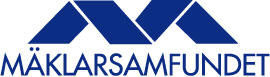 I dag släpper Mäklarsamfundet vårens Nordic Housing Insight. Den visar att 80 procent av de tillfrågade fastighetsmäklarna i Sverige bedömer att det låga utbudet påverkar marknaden allra mest. I Norge och Danmark bedömer ungefär lika stor andel att det är räntan som väger tyngst just nu. 

Prognoserna avseende förväntad prisutveckling i de nordiska länderna skiljer sig åt. 69 procent av de norska mäklarna bedömer att priserna kommer att stiga på småhusmarknaden, medan motsvarande siffra i Sverige och Danmark är 53 respektive 52 procent.

På bostadsrättsmarknaden i Norge bedömer en klar majoritet av mäklarna, 78 procent, att utbudet av kommer att öka. Även i Danmark tror en majoritet, 50 procent, på fler bostadsrätter till salu, men i Sverige bedömer lika stor andel att utbudet kommer förbli oförändrat.Andelen svenska mäklare som bedömer att utbudet på småhusmarknaden kommer att öka under perioden har ökat med 34 procentenheter till 60 procent sedan förra undersökningen. En möjlig förklaring till den stora ökningen är att de på grund av årstiden tagit med fritidshusmarknaden i sina bedömningar. Även i Danmark har andelen ökat, från 48 procent till 59 procent. Störst tilltro till ökat utbud bland småhusen återfinns dock i Norge, där 78 procent av de tillfrågade tror på en ökning. 

Räntan påverkar marknaden allt mer och toppar nu listan över påverkansfaktorer i Norge och Danmark både för småhus och bostadsrätter. I Norge svarar 51 procent av mäklarna att räntan har stor påverkan just nu. I Danmark svarar 77 procent av mäklarna som förmedlar småhus och 82 procent av mäklarna som förmedlar bostadsrätter att räntan har stor påverkan. I Sverige bedömer cirka 70 procent av mäklarna att räntan har stor påverkan på bostadsmarknaden. En större andel av mäklarna, cirka 80 procent, bedömer att det låga utbudet har stor påverkan just nu. Aldrig tidigare har andelen varit så hög.När vi pratar om den förväntade utvecklingen på bostadsmarknaden är det viktigt att komma ihåg att det är bostadsbristen som är grundproblemet i Sverige, och att det finns andra utmaningar och förutsättningar i våra nordiska grannländer. De svenska mäklarnas svar indikerar att prisutvecklingen förväntas lugna ner sig något, säger Josefine Uppling, analys- och kommunikationschef på Mäklarsamfundet.  
Det är inte särskilt förvånande att vi får en toppnotering på hur mycket det låga utbudet påverkar marknaden. Det råder bostadsbrist där folk vill bo i Sverige, och det ställer väldigt höga krav på fastighetsmäklarna som ska förmedla de relativt sett få objekt som bjuds ut på marknaden, säger Josefine Uppling. För ytterligare information kontakta:
Josefine Uppling, Analys- och kommunikationschef, Mäklarsamfundet, 070-050 80 76.
Caroline Berg, Presskontakt, Mäklarsamfundet, 072-373 66 58.

Nordic Housing Insight är en återkommande undersökning där fastighetsmäklare i de nordiska länderna bedömer utbud, efterfrågan och försäljningspriser för det kommande kvartalet. Undersökningen innefattar småhus och bostadsrätter/ägarlägenheter/lägenheter, och mäter även påverkan på den nordiska bostadsmarknaden. Den här undersökningen rör det andra kvartalet 2015. Sammanlagt har 1919 fastighetsmäklare besvarat frågor i Sverige, Norge och Danmark.